Факультет экономики и менеджмента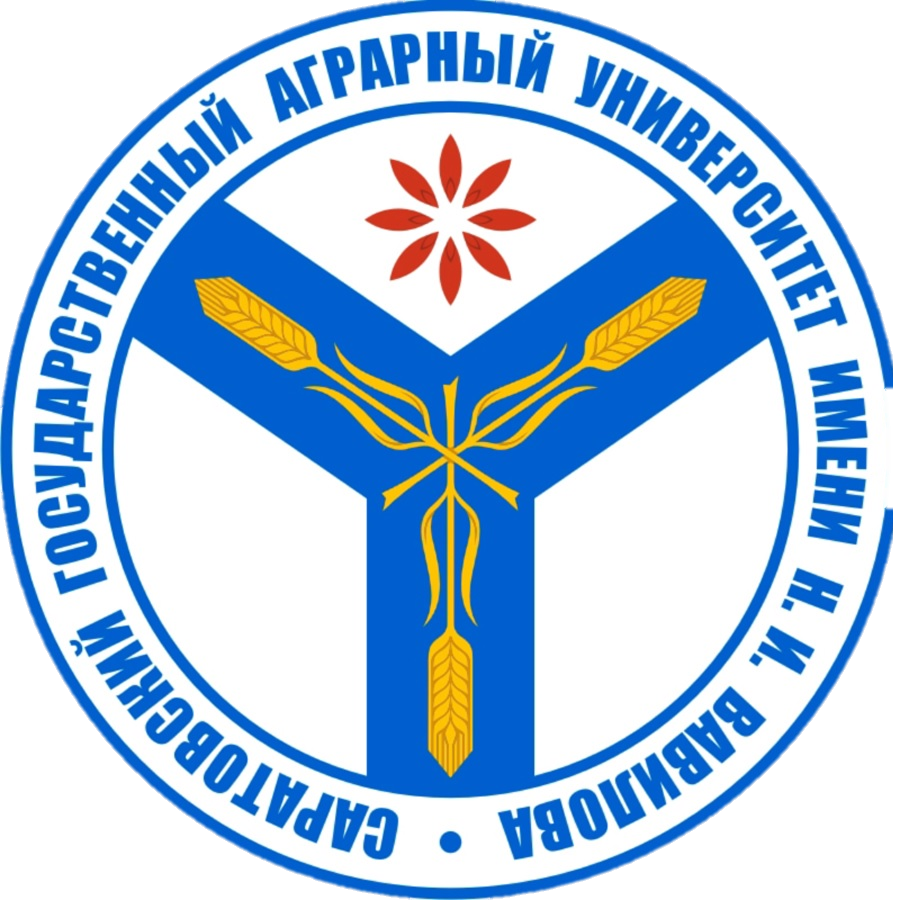 Заочное отделение2021 годВОПРОСЫ ДЛЯ ПОДГОТОВКИ К ЭКЗАМЕНУ ПО ДИСЦИПЛИНЕ
«ОБЩАЯ ЭКОНОМИЧЕСКАЯ ТЕОРИЯ»Экономическая теория как наука: предмет, цели  и задачиСтруктура экономической теорииМетодология экономической наукиЭкономические законы и категорииДревние и античные мыслители о экономическом развитииОт меркантилистов до экономических идей ХХ века	Экономическая мотивация	Экономические блага. Взаимозаменяемость и взаимодополняемость благТовар и услуга. Товар и его свойства.Альтернативные затратыСтоимость, ценность и полезность	Предельная полезность.Законы Г. Госсена. Экономические ресурсы и их виды. Ограниченность экономических ресурсов и неограниченность потребностей	Кривая производственных возможностей.Общественное производство и воспроизводство	Капиталистический способ производства. Распределение прибавочной стоимости: простое и расширенное воспроизводство. Воспроизводство общественного капитала.Экономические системы	Экономические отношения	Отношения собственности	Формы собственности.Разгосударствление и приватизация в экономике.Отношения денежныеДеньги. Сущность и функции.Теории происхождения и сущности денег. Функции денег. Натуральная и товарная формы хозяйстваОбщие типы организации производстваОсновные категории товарного хозяйства. Теория стоимости и теория предельной полезности.Эффективность хозяйственной деятельностиДеятельность в потоке времениЭкономический расчет. Производство и эффективность Экономическая политика Экономическая стратегия Кругооборот благ и доходов Номинальные и реальные величины Позитивизм и нормативизм в экономике Система экономических показателей: общие, предельные и средние величиныЗатраты и результаты Издержки производства Результаты хозяйственной деятельностиЭкономические ограничения Общественные компромиссы Индивидуальные предпочтения Экономические риски и неопределенность Факторы риска и неопределенности в экономике Неопределенность и информация Экономическая безопасность Эффекты в экономике (Определение и классификация эффектов, Ex Post и Ex Ante величины, Сравнительное преимущество )С уважением
доцент, канд.экон.наук,Муравьева Марина Владимировна